Consumer Perception SurveyMay 2015 YSS-F AdministrationChildren and YouthJonathan Rich, Ph.D.January 6, 2016The Youth Satisfaction Survey for Families (YSS-F) was offered to all parents and guardians of children and youths attending mental health services at a County or contract CYBH clinic from May 11-15, 2015.  YSS-F records with birthdates corresponding to an age of 0 – 21 and with a CYBH, ADAS, Innovations or Prevention & Intervention program indicated were retained for this analysis.  YSS-F ResultsSample description:N:					961Gender (n = 924):			F-396 (56.9%), M-526 (42.9%), O-2 (0.2%)Age:					Mean = 10.9, s = 4.1, range = 0-21.Form Language (n = 961):	English-542 (56.4%), Spanish-389 (40.5%), Vietnamese-29 (3.0%), Chinese-1 (0.1).Race/Ethnicity (n = 919): Figure . Client race/ethnicity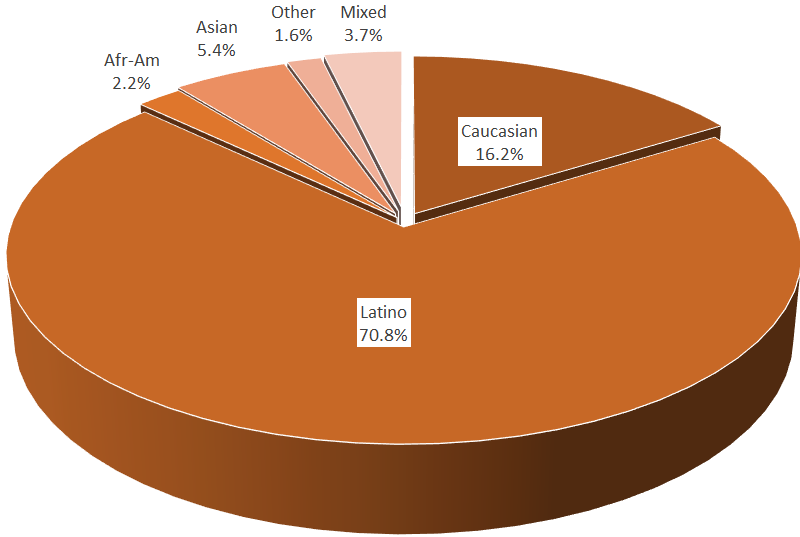 County vs. Contract (n = 961):	County 12.8% vs. Contract 87.2% Division (n = 961):			CYBH 99.2%, Innovations 0.6%, P&I 0.1%, ADAS 0.1%Mean YSS-F scale scores:Figure . Mean Scores: YSS-F (Scale is 1-"strongly disagree" to 5-"strongly agree")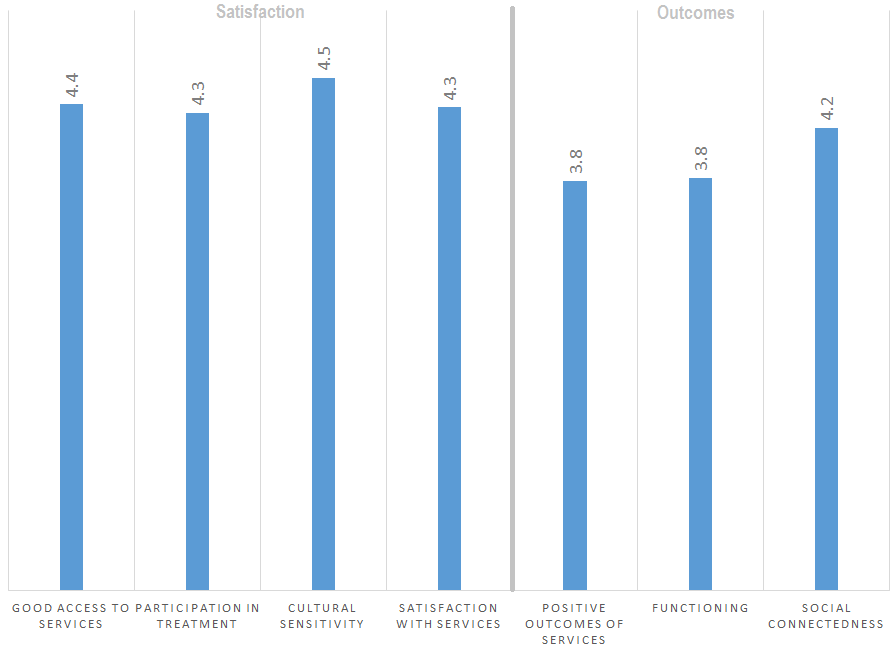 	Factors affecting YSS-F scores:There were no significant ethnic differences on any of the YSS-F scores (Figure 3).  Figure 3. YSS-F scores by race/ethnicity (no statistically significant differences) 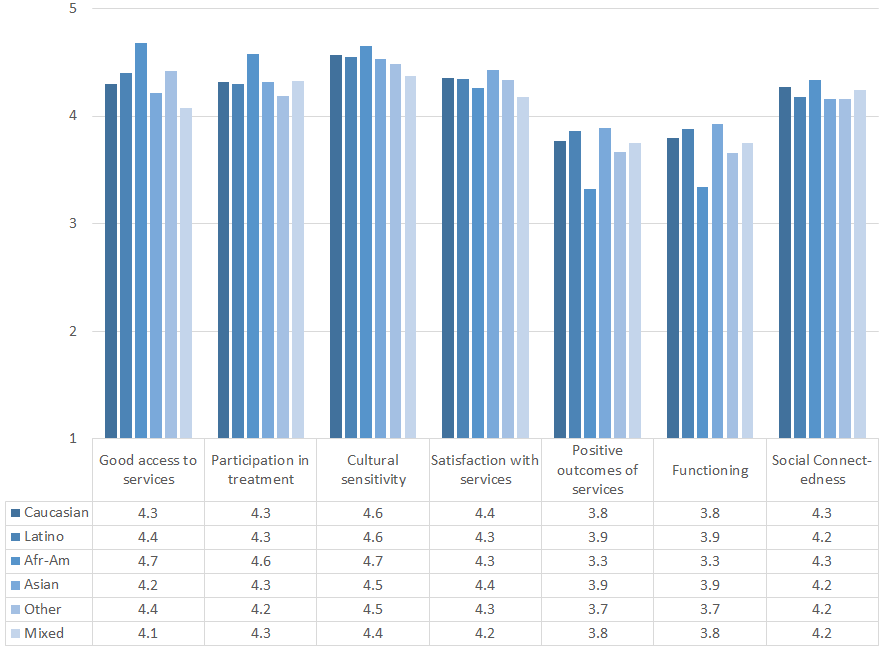 Participants completing the form in English were compared to those completing the form in Spanish.  Those responding to the Spanish forms gave significantly more favorable ratings on the Access, Outcomes, and Functioning scales.Figure . YSS-F mean ratings, English vs. Spanish forms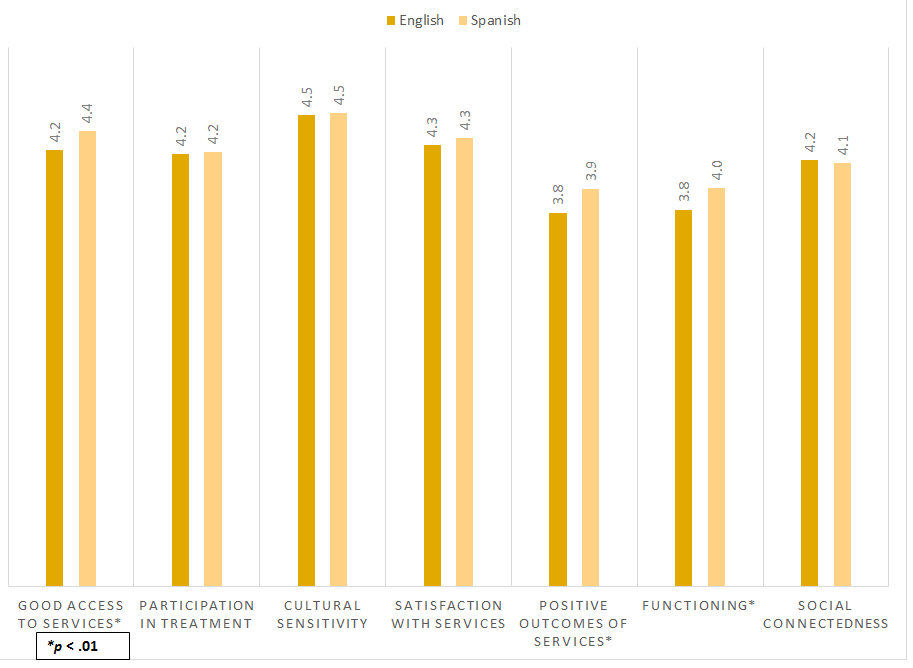 There were no significant gender differences.Clients who had been enrolled longer in services tended to score higher on the Satisfaction, Outcomes, Functioning and Social Connectedness scales.  These relationships are depicted in Figure 5.  Figure . YSS-F Scores by time in service (*p < .01)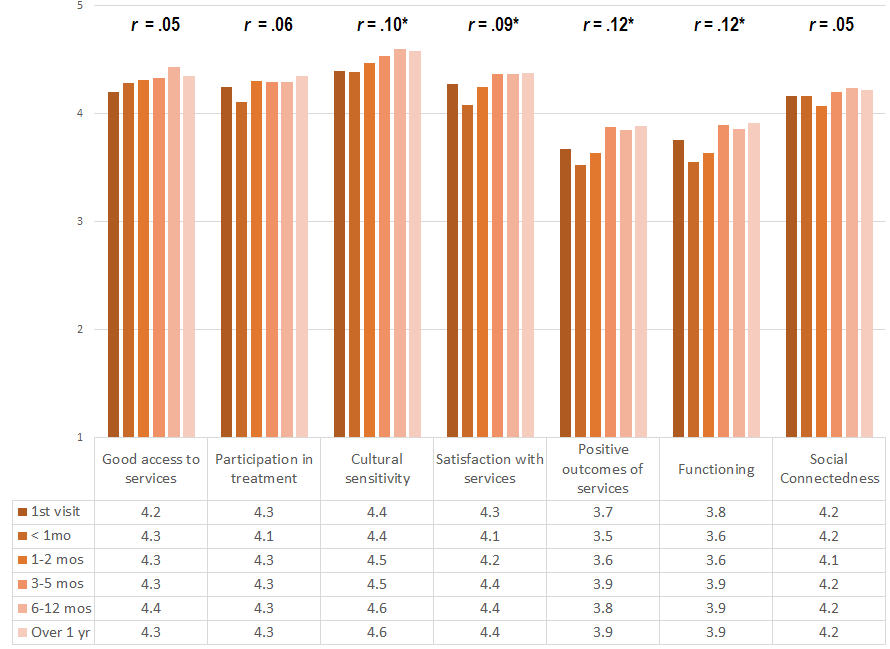 	Living SituationClients were asked, “Have you lived in any of the following places in the last 6 months? (Mark all that apply.)”Figure . Percentage in living situation over past 6 months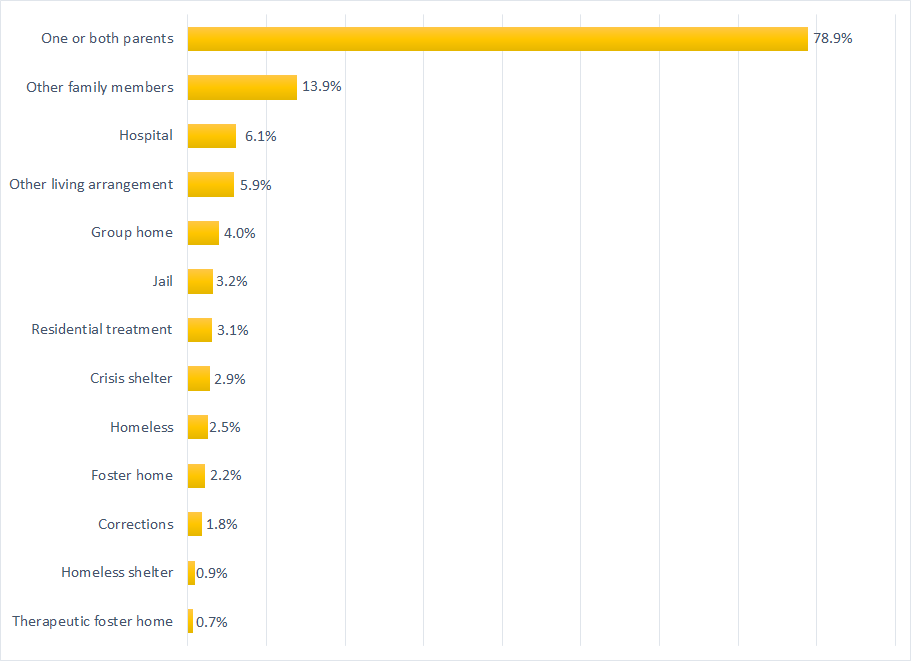 Doctor visits and medicationFigure . "In the last year, did you see a medical doctor (or nurse) 
for a health check-up or because you were sick?"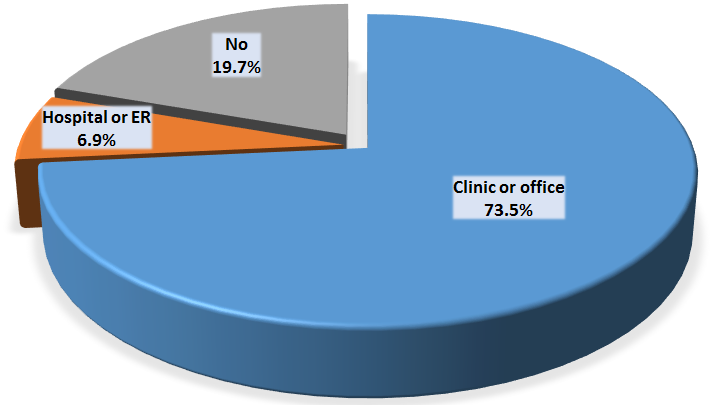 Seventy-three percent of clients reporting (654/890) were seen for a medical clinic or office visit in the prior year.  This rate did not differ significantly by age, county vs. contract clinic, or gender.  The rate differed by ethnicity, with only 70.1% of Latinos seeing a medical provider in a clinic or office vs. 83.6% of non-Latinos.Fewer than half of the clients, 36.2%, (320/884) reported that they are taking psychotropic medication.   Of the clients taking medication, 93.2% (261/280) reported that their medical provider had discussed side-effects with them.  Table . YSS-F mean scores by program (scores in red are about 2 standard errors lower than overall mean)ProgramAccessPartici- pationCultureSatis- factionOutcomesFunc- tioningSocialNAssociates in Counseling4.03.75.03.23.23.04.31Brighter Futures4.64.54.84.54.14.14.75Canyon Acres Seneca, Anaheim4.34.34.64.43.83.84.466CGC, BP4.34.14.64.23.63.64.254CGC, Fullerton4.34.34.54.33.93.94.288CGC, Santa Ana4.24.24.54.33.93.94.156Collaborative Courts FSP4.44.44.64.54.14.14.460CYBH CM4.44.34.94.43.93.94.324CYBH Dana4.03.94.14.23.93.84.226CYBH East4.44.24.64.43.73.74.164CYBH MV Los Alisos4.64.64.74.94.24.14.85CYBH South, LB-Wesley4.14.24.74.64.04.04.325CYBH West4.13.94.34.23.93.94.148CYBH, North4.13.84.44.03.63.63.923Families First4.44.34.54.53.93.94.113ICS-Southland Health Center5.05.05.05.03.53.54.01Kinship Seneca Center4.34.44.54.23.83.84.250New Alternatives4.05.05.05.04.54.55.01OC ACCEPT3.54.55.05.03.53.74.01OCAPICA4.44.44.64.43.83.84.117Olivecrest WRAP3.53.34.13.83.23.54.52OC CREW3.04.35.04.24.24.24.51Orangewood Children's Found. FSP4.84.74.84.74.54.64.69Providence Garden Grove4.34.24.54.34.04.04.038Providence RENEW4.54.44.64.53.94.04.2136Providence STAY4.24.34.54.33.73.84.122Providence, Anaheim4.44.44.74.44.04.04.033Providence, Santa Ana4.34.14.54.23.73.74.138South Coast Children's Society4.04.04.24.13.53.54.313Vietnamese Community FSP4.44.34.54.54.04.04.15WYS CEGU- OCFC4.54.74.34.34.24.24.51WYS East (Anaheim)4.24.14.44.23.73.84.1181WYS North (Anaheim)4.44.34.64.33.83.84.1151WYS, Mission Viejo4.14.14.44.03.73.74.145WYS, West4.04.14.34.23.73.74.1152Youthful Offender Wraparound4.44.44.74.54.14.24.436Total4.34.24.54.33.83.84.21483